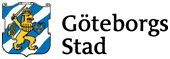 Anteckningar från Ö-dialogen den 2 november 2022Demokrati och medborgarserviceDiarienummer: N043-0044/22Sammanträdesdatum: 2022-11-02, klockan 17.30 – 19.30Plats: Digitalt via länk-NärvarandeHenrik Sjöstrand (M) ordförande ö-dialogen, Nämnden för demokrati och medborgarserviceStina Sewén (Fi), Nämnden för demokrati och medborgarserviceTea Pettersson (S), Nämnden för demokrati och medborgarserviceJesper Berglund (V), Nämnden för demokrati och medborgarserviceElisabet Lann (KD) Kommunstyrelsen Blerta Hoti (S) KommunstyrelsenJessica Blixt (D) KommunstyrelsenJohn Granqvist, StyrsöGustaf Asplund, StyrsöJan Kaaling, Styrsö
Lena Cange, Asperö
Thomas Larson, AsperöInger Blixt, AsperöEva Sundén, Brännö My Ståhl, BrännöJohan Ternstrand, VrångöHåkan Karlsten, Vrångö Pia Witting, KöpstadsöPatrik Gustavsson, KöpstadsöMarie Sjövall, DonsöKarolina Gustafsson, DonsöLotta Sjöberg, Direktör, Förvaltningen för demokrati och medborgarserviceÅsa Aguayo Åkesson, Utvecklingsledare, Förvaltningen för demokrati och medborgarserviceInga-Lisa Adler, Utvecklingsledare, Förvaltningen för demokrati och medborgarserviceLotta Wikström, Avdelningschef stadsområde välfärd och fritid, Socialförvaltningen SydvästÖvriga Magnus Lorentzon, VästtrafikKent Karlsson, VästtrafikJenny Haglind, Trygg i- samordnare, Socialförvaltningen Sydväst Linda Bergvall, Kommunpolis, Lokalpolisområde Storgöteborg sydOrdförande hälsar välkomna Ordföranden öppnar mötet.Föregående mötesanteckningar Ordföranden går igenom rubrikerna/sammanfattningen i början på föregående mötesanteckningar.Anmälan av övriga frågor Inga anmälningar görs.Dialog kring det framtagna förslaget inför upphandling av trafiken i södra skärgårdenMagnus Lorentzon och Kent Karlsson, VästtrafikVästtrafik presenterar det förslag som arbetats fram utifrån bakgrund, förutsättningar och målsättningar inför den kommande upphandlingen av trafiken i södra skärgården. Västtrafik vill fokusera på dialog om själva förslaget och det är främst synpunkter som Västtrafik önskar få in. Vad är bra med förslaget? Vad är mindre bra? Är det någon fråga eller perspektiv som Västtrafik har missat i förslaget?Västtrafik informerar om att den båttrafik som nu upphandlas kommer att vara i drift tidigast december 2025. Västtrafik vill köra med elbåtar i större utsträckning och det betyder att man antingen kommer att behöva köpa nya båtar eller komplettera befintliga båtar. Förstudien till upphandlingsprojektet ska fokusera på hur båttrafiken ska upphandlas och förstudien ska vara klar till årsskiftet 2022/2023. Det innebär att Västtrafik kan ha dialog med medborgare fram till årsskiftet. Därefter tar upphandlingsprojektet vid.Ö-representant från Köpstadsö påtalar att förslaget innebär en stor förändring. Hur ser beslutsprocessen ut? Vem är beställaren till trafiken? Vem tar beslut? När? Vem är kontaktperson och vem är er referensgrupp in i projektet? Vilken nytta och effekter ska förändringen leda till och hur mäter ni hur ni har lyckats med det? Vem är kunderna i utredningen, vems behov är prioriterat? Vad ligger till grund för förstudien, vilken behovsinsamling och finns det underlag vi kan ta del av? Vad kan vi påverka och vad kan vi inte påverka i den här processen? Västtrafik svarar att de återkommer med svar kring detta.Ö-representant från Donsö uttrycker uppskattning kring att Västtrafik har försökt tillmötesgå önskemål om fler turer. Ö-representanten saknar en konsekvensbeskrivning utifrån de boendes perspektiv, näringslivsperspektiv, besöksperspektiv och arbetspendlarperspektiv.Västtrafik svarar att de har haft dialog med grundskoleförvaltningen och socialförvaltningen Sydväst. Ändringar påverkar alltid någon, vissa vinner och vissa förlorar. Västtrafik planerar att göra en konsekvensanalys, dock inte så djupgående som representant från Köpstadsö önskar. Målet är att förstudien ska vara klar till årsskiftet 2022–2023.Ö-representant från Asperö uttrycker oro kring förlängda restider och undrar på vilka sätt Västtrafik försöker underlätta vardagen för ö-borna. Exempelvis kan man titta på ett Leader-projekt som genomförts angående snabbgående båtar till Vrångö. Ö-representanten undrar också om man kommer att lägga ner de snabbgående båtarna.Västtrafik svarar att de kommer att fortsätta att ha snabbgående båtar. Det ingår i upphandlingen av fartyg. Västtrafik kommer att koncentrera sig på snabbkörande båttrafik under högtrafik och långsammare båttrafik under lågtrafik. Det drar mycket energi att köra snabbt med elbåt och elbåtarna kommer behöva ligga och ladda vissa tider på dygnet.Ö-representant från Styrsö påtalar att båttrafiken lättar trycket på övrig kollektivtrafik på Järntorget och undrar varför Västtrafik ska sluta köra vid Stenpiren.Västtrafik påtalar att de är medvetna om detta men bedömer att det är mer effektivt för helheten att lägga båttrafiken ute i skärgården istället för inne på älven.Ö-representant från Styrsö saknar ett näringslivsperspektiv i Västtrafiks analys. Resorna blir svårare för byggarbetare och andra yrkesverksamma som ska resa ut i skärgården.Västtrafik påtalar att de har tagit hänsyn till näringslivsperspektivet. Det blir inte färre turer. Restiderna kan bli längre i vissa relationer men snabbare i andra relationer. Västtrafik ber om önskemål på restider.Ö-representant från Styrsö svarar att hen inte vill prata om önskemål på restider utan vill påtala på att Västtrafik är sent ute med att ha dialog med boende på öarna. Det är viktigt att lyssna på de som bor i södra skärgården och skapa förutsättningar för samhällsutveckling.Västtrafik informerar om att tanken med upplägget är att köra med samma upplägg hela året runt. Det ökar möjligheten att åka inom skärgården sommartid. Det kommer att bli enklare i vissa relationer. Det finns både för- och nackdelar med det nya förslaget.Representant från kommunstyrelsen lyfter att många av besluten görs inom ramen för kollektivtrafiknämnden där huvudman är Västragötalandsregionen. Kommunstyrelsen har inte tagit del av Västtrafiks utredning och kommer inte att fatta beslut om den. Representanten undrar om utredningen kommer att ligga till grund för beslut om trafikplan (inom vilken kommunstyrelsen har möjlighet att fatta beslut).Västtrafik svarar att det är tveksamt då Västtrafik inte brukar ta varje enskild upphandling till politiska beslut. Ö-representant från Köpstadsö undrar vilka förändringar blir det för Köpstadsö. Representanten menar att Köpstadsö får färre avgångar trots att Köpstadsö ligger i mitten av södra skärgården.Västtrafik svarar att det blir samma antal avgångar förmiddagar från Köpstadsö till Saltholmen. Restid beror på om det är under hög- eller lågtrafik. Representant från kommunstyrelsen undrar över beslutsprocessgångar. Göteborgs Stad har ett budgetuppdrag från 2022 som är långsiktigt viktigt: att ta fram en strategisk plan för södra skärgården. Stadsbyggnadskontoret har uppdraget att göra denna i samverkan med andra nämnder. Detta är taget på politisk nivå. Den process Västtrafik arbetar med låser stadens långsiktiga processarbete. Representanten undrar i vilket skede man komma in för att kunna påverka i tid? Representanten är även ledamot och ordförande i Göteborgs Stads Äldre- samt vård och omsorgsnämnd och får många frågor om restider inom hemtjänsten ut till skärgården och undrar därför om äldreförvaltningen och den kommunala sjukvården har varit delaktiga i Västtrafiks arbete.Västtrafik menar att internresandet mellan öar gynnas av förslaget. Västtrafik har inte pratat med äldre- och vård och omsorgsförvaltningen utan har i så fall utgått från diskussioner via socialförvaltningen.Ö-representant från Donsö, som arbetspendlar till fastlandet, menar att hens restid kommer öka med cirka 40 minuter per dag, vilket kommer göra det omöjligt att bo kvar. Representanten undrar vilka man har haft samtal med i utredningen? Västtrafik svarar att det finns tider där det går långsammare, tider då det går lika fort och att man utökar antalet tider på några ställen. Det stämmer inte att restiden blir 40 minuter längre.Ö-dialogens ordförande påtalar att det är viktigt att prioritera de som pendlar till skola och jobb. Elektrifiering är bra i sig, men kommer den fungera i praktiken? Det låter som en stor utmaning med laddningarna. Ö-representant från Styrsö påtalar att södra skärgården borde ha liknande förutsättningar och för boende i norra skärgården.Ö-representant från Vrångö uttrycker oro över restiderna från Vrångö till Saltholmen och undrar om Västtrafik har tänkt på konsekvenserna på Styrsö Bratten där alla ska byta nu efter nytt trafikschema.Ö-dialogens ordförande undrar om är det spikat när förstudien till upphandlingen ska vara klar? Ordföranden undrar också om det är möjligt att skjuta fram dead-linen för när förstudien ska vara klar.Västtrafik svarar att upphandlingsprojektet börjar när förstudien är klar. Planen är att upphandlingsprojektet ska börja under 2023, att det publiceras under hösten och att tilldelning görs under våren 2024. Efter detta ska fartyg beställas eller byggas om och sedan planeras trafikstart 2025. Det blir en fråga om hur lång tid man ger upphandlingsprojektet att arbeta. Vissa delar kan gå in lite i varandra, man kan starta vissa delar innan annat är färdigt. Efter detta Ö-dialogmöte önskar Västtrafik få in kommentarer på fördelar som Ö-dialogen ser på förslaget, både fördelar och nackdelar behöver synliggöras. Västtrafik kommer att svara till Demokrati och medborgarservice. Ö-representant från Brännö lyfter att många ungdomar uppskattar trafiken från skärgården till Lindholmen och Stenpiren då de går i skola där. Det hade varit bra om det gick en båt vid klockan 15-tiden som går hem mot öarna då många skärgårdsbor ska hem från skolan.Uppföljning kring Ö-dialogens temadialog ”(O)trygghet i södra skärgården”Jenny Haglind, Trygg i-samordnare, socialförvaltningen Sydväst Linda Bergvall, Kommunpolis, lokalpolisområde Storgöteborg sydPolisen och socialförvaltning Sydväst återkopplar kort om vilka aktiviteter och insatser som har gjorts i Södra skärgården efter det material de fick in från temadialogen (o)trygghet i Södra skärgården som vi hade på Ö-dialogen hösten 2021.Ö-dialogens ordförande undrar hur man följer upp trakasserier och vem som pratar med föräldrarna.Polisen svarar att om Polisen inte får reda på något, så kommer Polisen inte göra något. Får Polisen inte in anmälningar, så finns inget agera på. Antalet anmälda brott har minskat och det är generellt sett väldigt få brott som är kopplade till personer som gör anmälan om till exempel ofredande. Socialförvaltningen Sydväst informerar om att de har haft uppe frågan i SSPF (skola, socialtjänst, polis och fritid i samverkan) men kom inte vidare i frågan då man inte vet vem det är.Ö-representant från Styrsö informerar angående brottslighet på vägarna om att hen är ordföranden i vägföreningen på Styrsö. Vägföreningen har ytterst liten möjlighet att agera då det inte står i Vägföreningens uppdrag att spendera tid eller pengar på trafikproblem eller brottslighet. Vägföreningen försöker samarbeta med skola och andra för att begripa hur man ska hantera varandra på vägarna.Polisen förtydligar att frågan inte rör att anmäla brott utan om det går att göra något för att dämpa hastigheten.Återkoppling från kommunstyrelsen och nämnden för demokrati och medborgarservice Elisabeth Lann, kommunstyrelsen: Har haft möte med verksamheten för äldreomsorg i sydväst. Har fått signaler om att den nya organisationen med en central nämnd för omsorgen inte har lyckats omhänderta samordningen av vissa funktioner. Den nya förvaltningen jobbar mer i olika stuprör mellan olika verksamheter. Kommer att arbeta vidare med att identifiera var bristerna finns så att vi inte tappar kunskap och fokus som fanns i den före detta stadsdelsförvaltningen. Det är exempelvis anmärkningsvärt att det man inte arbetar mer aktivt med de brister som finns inom hemtjänsten. Kan man inte erbjuda tillsyn nattetid, så behöver man göra en översyn för att hitta lösningar för det. Elisabeth Lann uppmanar Ö-dialogen att kontakta henne om det finns några särskilda saker att peka på kring saker som inte fungerar.Jessica Blixt, kommunstyrelsen: Hör gärna av er alldeles oavsett om det är något ni vill att vi ska känna till. Det är många saker som är viktiga. Det är bättre att veta om, så kan vi agera och ligga steget före.Övriga frågor Inga anmälningar har gjorts.Avslutning Ordföranden föreslår att:Försöka få Västtrafik att skjuta på dead-line för förstudien till upphandlingsunderlaget för att ha mer dialog med de som ska använda skärgårdstrafiken samt samla in material till Västtrafiks konsekvensanalysKomma överens inom Ö-dialogen och göra en skrivelse till Västtrafiks kollektivstrafiksnämndHa ett möte med presidiet för kollektivtrafiknämnden. Förslagsvis ordföranden i Ö-dialogen och någon från kommunstyrelsen.Förvaltningen kommer att sammanställa ytterligare inspel som kommer till förvaltningen och skicka till Västtrafik. Gör inspel senast tisdag den 8 november.Kommentar från ö-representant: Vi har tidigare skickat förslag till Västtrafik men inte fått något svar. Det är bra att ta med någon ö-representant i mötet mellan Ö-dialogen och kollektivtrafiknämndens presidium. Kommentar från ö-representant: Gör en grund till skrivelse utifrån allt underlag vi redan har skickat till förvaltningen. Kommentar från ö-representant: Vi borde skicka skrivelsen till hela kollektivtrafiknämnden i Västra Götalandsregionen, inte bara presidiet, för där finns alla partier representerade.Ordföranden avslutar mötet.